HG-BK-RD100北斗三号区域短报文通信模块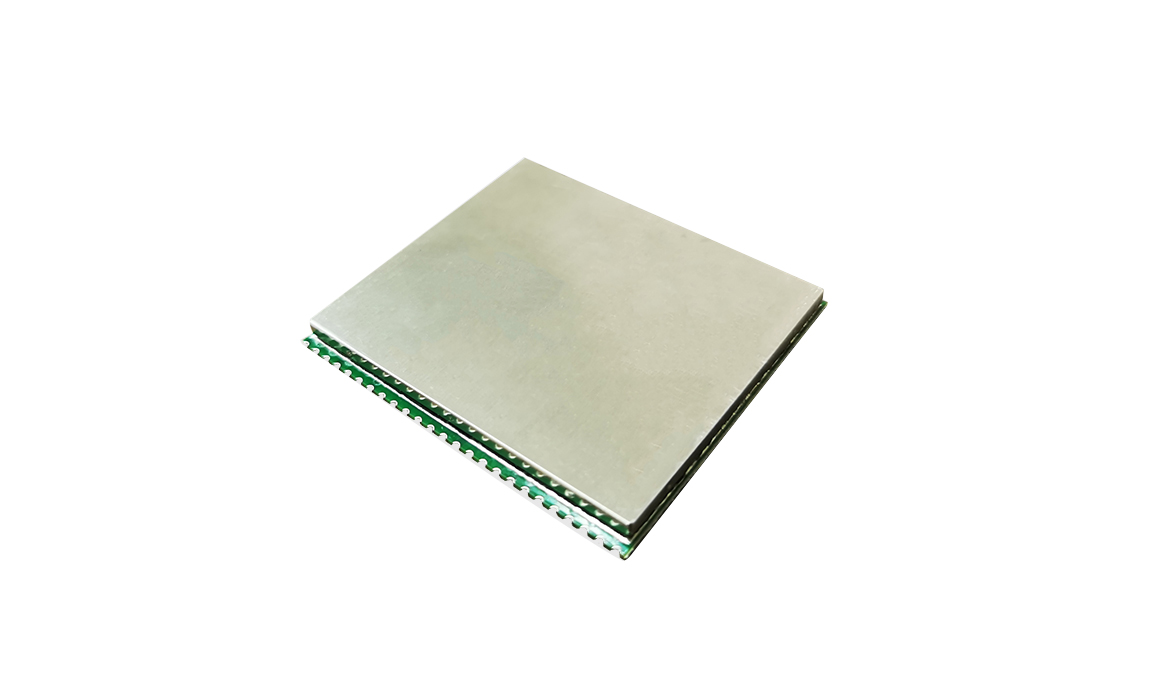 HG-BK-RD100北斗三号区域短报文通信模块HG-BK-RD100是上海海积信息科技股份有限公司推出的一款集成LNA、RDSS射频收发芯片、5W功放、北斗三号专用基带电路等，可以实现北斗通信定位功能。该模块应用简单、集成度高、体积小、功耗低等特点。可以广泛地应用于北斗手持机、车载机、采集器等各类北斗通信终端，以及海洋渔业、水文监测、电力抄表等行业数据传输。功能特色兼容北斗二号短报文和北斗三号区域短报文通信功能； 内置LNA和5W功放单元； SMD表贴型封装形式；可选配内置高效语音压缩算法；具备WIFI、蓝牙、4G等临频信号干扰的抑制功能；高精度、高性能、集成化HG-BK-RD100,支持北斗三号RNSS、RDSS信号，定位精度高，高性能芯片集成多路独立信号处理通道，同时支持北斗二号、GPS、GLONASS等全频点信号，具备北斗三号区域短报文通信、位置报告、应急调度等功能，兼容北斗二号短报文通信系统。使用方便快捷HG-BK-RD100,该模块应用简单、集成度高、体积小、功耗低等特点。广泛应用于舰载、车载、机载、便捷终端等。高精度、高性能、集成化HG-BK-RD100,支持北斗三号RNSS、RDSS信号，定位精度高，高性能芯片集成多路独立信号处理通道，同时支持北斗二号、GPS、GLONASS等全频点信号，具备北斗三号区域短报文通信、位置报告、应急调度等功能，兼容北斗二号短报文通信系统。使用方便快捷HG-BK-RD100,该模块应用简单、集成度高、体积小、功耗低等特点。广泛应用于舰载、车载、机载、便捷终端等。性能指标性能指标性能指标性能指标RDSS信号接收RDSS信号接收RDSS信号发射RDSS信号发射频率接收S1I、S2C出站信号，频率范围: 2491.75±8.16MHz；发射频点Lf0：1615.68±4.08Lf1	：1614.26±4.08Lf2	：1618.34±4.08接收灵敏度S1I：信号功率为-127.6dBm时，误码率：≤1×10-5；S2C：专用段 24kbps 信息帧，误码率：≤1E-5（信号功率-123.8 dBm）；专用段 16kbps 信息帧，误码率：≤1E-5（信号功率-127.5 dBm）；专用段 8kbps 信息帧，误码率：≤1E-5（信号功率-130 dBm）EIRP值6dBW~8dBW捕获灵敏度首次捕获时间：≤2s； 重捕获时间：信号中断 30s，重捕获时间不超过 1s发射频率准确度≤5×10-7接收波束不少于14个发射信号载波抑制度≥30dBc通道时差测量误差≤5ns（1σ）发射信号调制相位误差≤3°设备双向零值1ms±5ns报文长度支持北斗二号单次报文最大长度：120汉字；支持北斗三号区域报文最大长度：1000个汉字动态性能速度：≤300m/s；加速度：≤4g发射时间同步精度	≤5ns（1σ）电气特性电气特性物理特性物理特性输入电压+4.5V～+5.5V  DC工作温度-30℃~+75℃静态功耗≤250mA@(+5V)储存温度-40℃~+80℃功放供电+4.5V～+5.5V  DC（5W功放）湿度95%（温度+45℃）发射电流≤3.5A